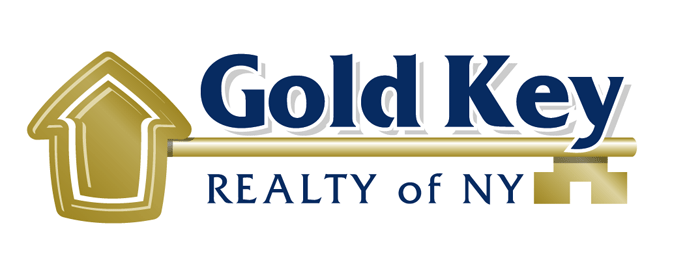 						                            1-866-442-3031